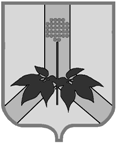 АДМИНИСТРАЦИЯ  ДАЛЬНЕРЕЧЕНСКОГО  МУНИЦИПАЛЬНОГО  РАЙОНА     ПОСТАНОВЛЕНИЕ_____________________	г. Дальнереченск	№_____-паО внесении изменений в постановление администрации Дальнереченского муниципального района от 09.01.2014г. №1-па«Об утверждении Положения о комиссии по деламнесовершеннолетних и защите их прав администрацииДальнереченского муниципального района»	В целях приведения нормативно-правовых актов в соответствие с действующим законодательством, в соответствии с  Законом Приморского края от 08 ноября 2005г. №296-КЗ «О комиссиях по делам несовершеннолетних и защите их прав», руководствуясь Уставом Дальнереченского муниципального района, администрация Дальнереченского муниципального районаПОСТАНОВЛЯЕТ:	1. Внести следующие изменения в «Положение о комиссии по делам несовершеннолетних и защите их прав администрации Дальнереченского муниципального района», утвержденного постановлением администрации Дальнереченского муниципального района от 09.01.2014г. №1-па (далее – Положение:	1.1 Пункт 4.5 Положения изложить в следующей редакции: «4.5В состав Комиссии могут входить представители органов местного самоуправления Дальнереченского муниципального района, органов управления социальной защитой населения и учреждений социального обслуживания, органов опеки и попечительства, органов управления здравоохранением, образованием, органов по делам молодежи, государственной службы занятости населения, правоохранительных органов, органов и учреждений уголовно-исполнительной системы, представители общественных объединений».2.Контроль за исполнением постановления возложить на первого заместителя главы администрации Дальнереченского муниципального района Асанидзе О.А. 3. Настоящее постановление вступает в законную силу со дня его обнародования в установленном порядке.Глава администрации Дальнереченского муниципального района                                                                    В.С. Дернов  